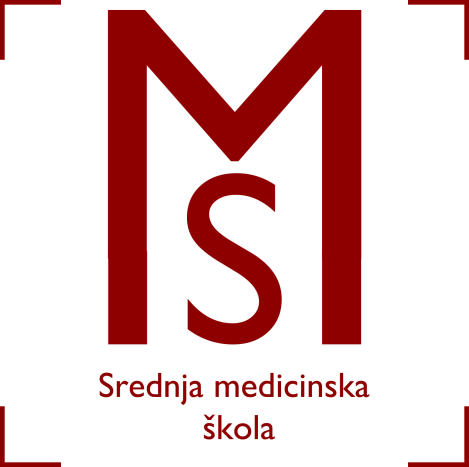 PRODUŽNA NASTAVA IZ NASTAVNOG PREDMETA ZDRAVSTVENA NJEGA KIRURŠKIH BOLESNIKA - SPECIJALNAIzradili:Dijana Tomašević, mag.med.techn.Suzana Križanović Maurer, bacc.med.techn.U Slav.Brodu, 30.svibnja 2019.DATUM03.06.2019.04.06.2019.05.06.2019.06.06.2019.07.06.2019.VRIJEME10.40h – 12.15h09.40h – 11.30h09.40h – 11.30h09.40h – 11.30h09.40h – 11.30h